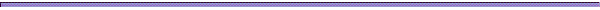       Lewis Brooks Ed. D., Superintendent		   5650 Cahaba Valley Road		   Cynthia Cruce Ed. S., Asst. Principal         Larry Haynes Ed. D., Principal                                  Birmingham, AL  35242		  Sheryl Jones, M. Ed, Asst. Principal                                                     Office: (205) 682-5210  Fax: (205) 682-5215     Jay McGaughy Ed. S., Adm. AssistantApril 16, 2021MEMORANDUMTO:  		Parents and GuardiansFROM: 	Dr. Larry HaynesRE:		Bus Route Information for Oak Mountain Middle SchoolThank you for your patience as everyone continues to put the pieces of the puzzle together in preparation for resuming in-person learning at OMMS on Monday.  As I have referenced in yesterday’s update, the transportation department has been working diligently to make repairs to buses in order to have them ready for Monday.  A great deal has been accomplished, but some buses are still awaiting windows, mirrors, or other parts before they will be able to safely transport students.  Although some spare buses were available to cover routes, we still do not have enough buses to run every route.Here is the latest update of bus routes that will be running on Monday, routes that will be covered by spare buses, and routes that will not be running.Routes that will be running:07-2210-0110-0410-0510-1213-4418-3818-6122-0422-0522-0822-09Students who ride 09-63 will ride 22-09.Routes running with a spare bus:09-40 students will ride 03-0910-11 students will ride 03-0313-39 students will ride 03-04Routes not running:09-3509-3613-41Please remember that the transportation department employees are doing everything possible to get all routes running as soon as possible.  If your child rides 09-35, 09-36, and 13-41, parents will have the option of driving their child to school or have their child to carpool with another student.  However, if none of the above options are available, the student may continue e-learning at home until a bus becomes available.  Please contact the front office if you need to continue with e-learning due to transportation needs.Thank you all so much for your patience while repairs are being made to all buses.